Шановні колеги!Запрошуємо Вас взяти участь уVІІІ Всеукраїнськійза міжнародною участю науково-практичній конференціїАДАПТАЦІЯПРАВОВОЇ СИСТЕМИ УКРАЇНИ ДО ПРАВА ЄВРОПЕЙСЬКОГО СОЮЗУ:ТЕОРЕТИЧНІ ТА ПРАКТИЧНІ АСПЕКТИяка відбудеться 26 жовтня 2023 рокуон-лайн на платформі ZOOMу Полтавському юридичному інституті Національного юридичного університетуімені Ярослава МудрогоМета науково-практичної конференції: залучення наукових, науково-педагогічних та практичних працівників до дослідження існуючих проблем адаптації вітчизняної правової системи до права Європейського СоюзуОсновні проблеми та тематичні напрямки, які обговорюватимуться на конференції:Панель 1: Теоретичні проблеми адаптації вітчизняної правової системи до права Європейського Союзу;Панель 2: Актуальні питання адаптації приватноправових засад в Україні до європейського права;Панель 3: Нагальні проблеми щодо приведення публічного права до вимог acquis communautaire.УМОВИ УЧАСТІ У КОНФЕРЕНЦІЇДо 20 жовтня 2023 року надіслати електронною  поштою на адресу conf2016-pli@ukr.net:заявку на участь у конференції (напр., Ivanov_ zayavka.doc);тези доповіді (напр., Ivanov_tezy.doc);Робочі мови: українська, англійська.ВИМОГИ ДО ОФОРМЛЕННЯ МАТЕРІАЛІВДоповідь повинна бути виконана на актуальну тему, містити результати ґрунтовного наукового дослідження, оформленого відповідно до наступних вимог:Текст: у текстовому редакторі Word версії 6.0 і вище через 1,5 інтервали.Обсяг: до 3 сторінок формату А-4.Шрифт: гарнітури Times New Roman, 14 кегля.Поля: з усіх боків – 2 см.Розміщення: у верхньому правому куті (від поля) зазначити прізвище, ім'я та по батькові (повністю) автора, установу, науковий ступінь, вчене звання. Нижче великими літерами напівжирним шрифтом – НАЗВА, далі з нового рядка – основний текст.Рукопис тез потрібно ретельно відредагувати. Відповідальність за мовностилістичний рівень написання тез несе автор. Посилання та літературні джерела оформляти згідно з чинними вимогами ДСТУ.ПриміткаОдержання доповіді та заявки на участь в конференції обов’язково повинні бути підтверджене нашим повідомленням про отримання на вказану Вами електронну адресу.У випадку неодержання такого підтвердження просимо звернутися до Оргкомітету.ЗРАЗОК ОФОРМЛЕННЯ ДОПОВІДІІваненко Петро Вікторович,Дослідницька служба Верховної Ради України,доктор юридичних наук, професорПЕРСПЕКТИВИ УДОСКОНАЛЕННЯ ВІТЧИЗНЯНОГО ПРАВОВОГО МЕХАНІЗМУ ЗАХИСТУ ПРАВ ЛЮДИНИ [… текст доповіді …]Література1. Гетьман А. П. Стратегія правової реалізації Угоди про асоціацію між Україною та ЄС в екологічній сфері. Правова наука України: сучасний стан, виклики та перспективи розвитку : монографія / редкол.: О.В. Петришин (голова редкол.), В. А. Журавель (заст. голови редкол.), Н. С. Кузнєцова (заст. голови редкол.) [та ін.] ; Нац. акад. прав. наук України. Харків : Право, 2021. Розділ 6.1. 
С. 485-494.АДРЕСА ОРГКОМІТЕТУ36011, м. Полтава, Першотравневий проспект, 5E-mail: poltava_inst@nulau.edu.ua Web-сторінка: http://pli.nlu.edu.ua/Координатори конференції:– з організаційних питань та щодо публікації: Володимир Миколайович 099-050-73-97Вікторія Володимирівна   095-527-94-56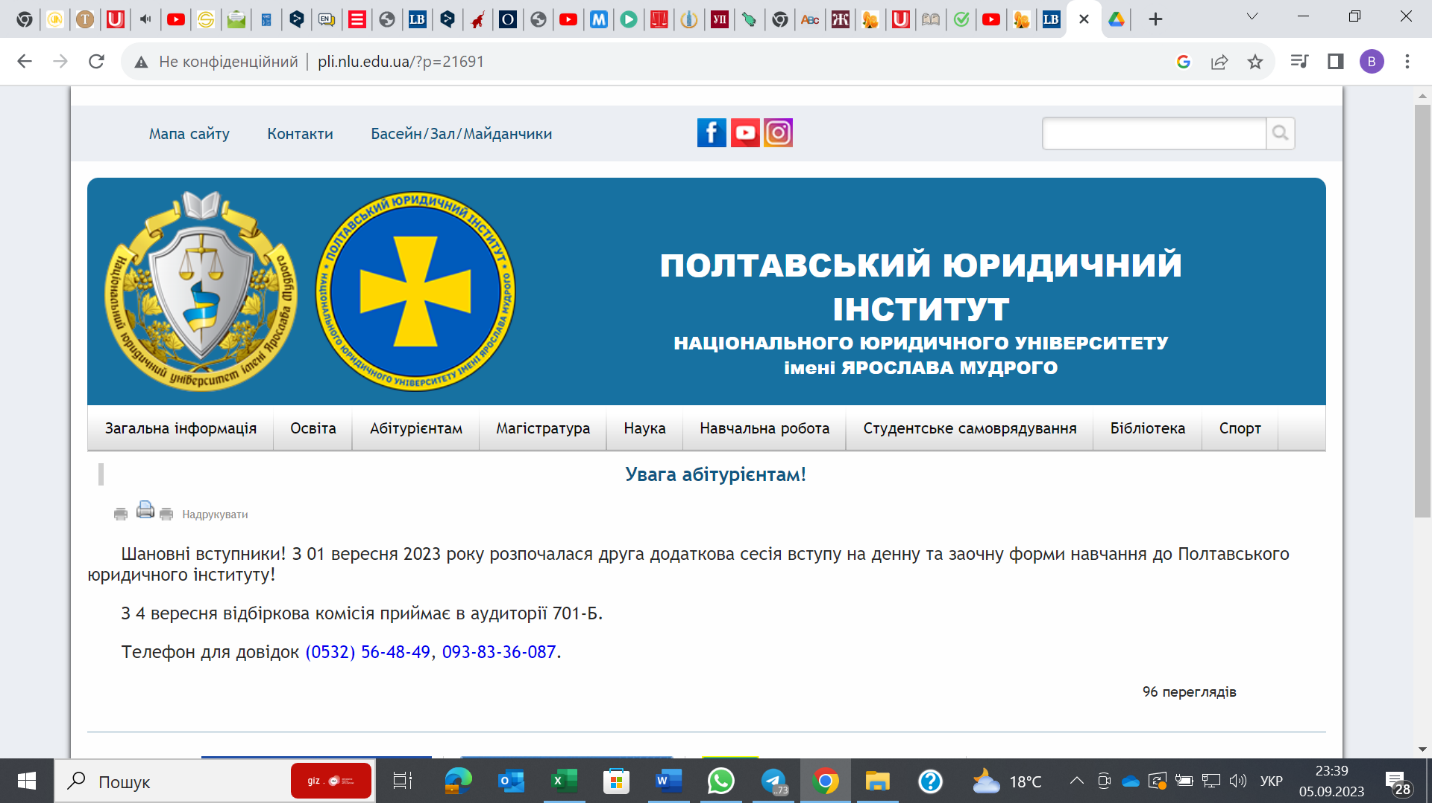 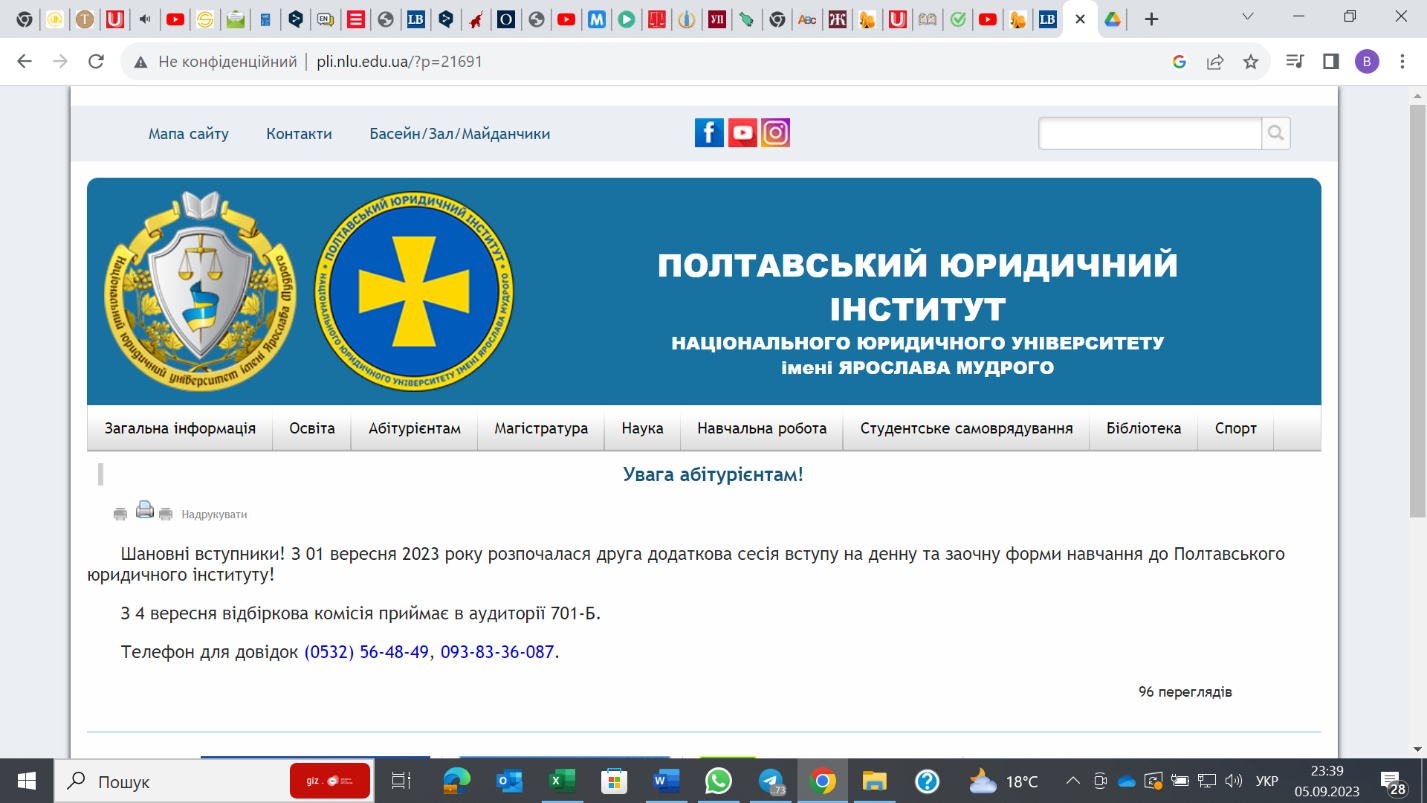 ЗАЯВКА НА УЧАСТЬ У КОНФЕРЕНЦІЇПрізвище, ім’я, по батьковіНауковий ступіньПЛАН РОБОТИ КОНФЕРЕНЦІЇ (он-лайн) 26.10.20230930 – 1000 – тестове підключенняВчене звання	    	  (он-лайн)1000 – 1130 – пленарне засідання(он-лайн)Національний юридичний університетімені Ярослава МудрогоПолтавський юридичний інститутМісце роботи1130– 1145– перерваПосада ПанельНазва доповідіТелефон	 email (обов’язково)  	 Форма участі:виступ з доповіддю узяти участь як слухач1145 – 1300 – секційні засідання(он-лайн)1300 – 1400 – перерва на обід1400 – 1600 – пленарне засідання, підбиття підсумків (он-лайн)Публікація матеріалів конференції безкоштовнаNOTE BENE (НЕОБХІДНО ЗНАТИ):Матеріали з доповідями конференції планується опублікувати 
до початку конференціїМІСЦЕ ПРОВЕДЕННЯ КОНФЕРЕНЦІЇ36011, м. Полтава, Першотравневий проспект, 5VІІІ Всеукраїнська за міжнародною участю науково-практична конференціяАДАПТАЦІЯПРАВОВОЇ СИСТЕМИ УКРАЇНИ ДО ПРАВА ЄВРОПЕЙСЬКОГО СОЮЗУ:ТЕОРЕТИЧНІ ТА ПРАКТИЧНІ АСПЕКТИ26 жовтня 2023 рокум. Полтава (он-лайн)